7	рассмотреть возможные изменения и другие варианты в связи с Резолюцией 86 (Пересм. Марракеш, 2002 г.) Полномочной конференции о процедурах предварительной публикации, координации, заявления и регистрации частотных присвоений, относящихся к спутниковым сетям, в соответствии с Резолюцией 86 (Пересм. ВКР-07) в целях содействия рациональному, эффективному и экономному использованию радиочастот и любых связанных с ними орбит, включая геостационарную спутниковую орбиту;7(A)	Вопрос A − Ввод в действие частотных присвоений всем системам НГСО и рассмотрение поэтапного подхода к развертыванию систем НГСО в конкретных полосах частот и службахВведениеВ настоящее время в РР отсутствуют положения, в которых конкретно рассматривался бы ввод в действие частотных присвоений космическим станциям систем на негеостационарной спутниковой орбите (НГСО). В этом контексте и для завершения регистрации частотных присвоений системам НГСО в соответствии с практикой Бюро объявлялось об успешном завершении ввода в действие этих присвоений, когда в заявленной орбитальной плоскости был развернут один спутник, который имел возможность вести передачу и/или прием с использованием этих частотных присвоений. Эта практика, отраженная для систем НГСО фиксированной спутниковой службы (ФСС) и подвижной спутниковой службы (ПСС) в разделе 2 Правил процедуры по п. 11.44 РР, применяется в течение ряда лет. Кроме того, она применяется вне зависимости от количества спутников или числа орбитальных плоскостей, указанных в информации для заявления, представленной в соответствии с п. 11.2 РР.Принимая во внимание многочисленные представления систем НГСО, полученные до настоящего времени Бюро, и возможный спекулятивный характер таких представлений, который может привести к "складированию" спектра и возрождению так называемых "бумажных спутниковых сетей", ВКР-15 предложила МСЭ-R исследовать в рамках постоянного пункта 7 повестки дня ВКР возможность разработки регламентарных положений в дополнение к положениям пп. 11.25 и 11.44 РР для систем НГСО ФСС/ПСС и последствия применения этих этапов в отношении систем НГСО ФСС/ПСС, введенных в действие после ВКР-15.МСЭ-R провел исследование ввода в действие частотных присвоений негеостационарным спутниковым системам (НГСО), а также возможности введения поэтапного подхода к развертыванию систем НГСО, состоящих из нескольких многоспутниковых группировок в конкретных полосах частот.СЕПТ руководствуется принципом, согласно которому Регламент радиосвязи не должен использоваться для устранения реальных группировок НГСО, а ВКР-19 не должна использоваться как инструмент сокращения количества конкурирующих систем НГСО.СЕПТ предлагает, чтобы ввод в действие частотных присвоений системам НГСО по-прежнему осуществлялся путем развертывания одного спутника в одной из заявленных орбитальных плоскостей в течение семи лет с даты получения информации для предварительной публикации (API) или запроса о координации, в зависимости от обстоятельств. Этот вывод относится к частотным присвоениям для всех систем НГСО во всех полосах частот и службах. СЕПТ также предлагает, чтобы для реализации поэтапного подхода к развертыванию систем НГСО в конкретных полосах частот и службах была принята новая Резолюция ВКР. В соответствии с этим поэтапным подходом сверх семилетнего регламентарного периода будет предоставлен дополнительный период с этапами развертывания в два года, четыре года и семь лет для развертывания определенного числа спутников, которое было заявлено и/или зарегистрировано, с целью содействия адекватному отражению в Международном справочном регистре частот (МСРЧ) фактического развертывания таких систем НГСО. Для рассмотрения случая зарегистрированных частотных присвоений системам НГСО, уже введенным в действие, но не полностью развернутым, для которых семилетний регламентарный период истек до даты начала поэтапного процесса, в качестве справедливой и применяемой на равной основе переходной меры СЕПТ предлагает дату начала, показанную как [подлежит определению] в предлагаемом регламентарном тексте.СЕПТ принимает к сведению возможные предложения от других региональных организаций по включению других полос частот, распределенных ПСС, в таблицу полос частот и служб в пункте 1 раздела решает проекта новой Резолюции [EUR-A7(A)-NGSO-MILESTONES] (ВКР-19), и может рассмотреть свою позицию на ВКР-19.СЕПТ признает потенциальную необходимость далее развивать структуру пункта 11quarter раздела решает на ВКР-19, с тем чтобы также охватить другие соответствующие сценарии, которые в настоящее время могут не учитываться.СЕПТ признает, что число развернутых спутников той или иной системы будет колебаться на протяжении срока службы системы в связи с циклом замены каждого спутника, ввиду чего необходима постэтапная процедура, которая бы допускала определенную эксплуатационную гибкость. СЕПТ поддерживает 3-й этап на уровне 100% при условии, что в Резолюцию будет включена постэтапная процедура.ПредложенияСТАТЬЯ 11Заявление и регистрация частотных 
присвоений1, 2, 3, 4, 5, 6, 7, 8     (ВКР-15)Раздел II  –  Рассмотрение заявок и регистрация частотных присвоений 
в Справочном регистреMOD	EUR/16A19A1/1#5001411.44		Заявленная дата24, 25, 26 ввода в действие любого частотного присвоения космической станции  должна отстоять от даты получения Бюро соответствующей полной информации согласно п. 9.1 или п. 9.2 в случае спутниковых сетей или систем, не подпадающих под действие раздела II Статьи 9, или согласно п. 9.1А в случае спутниковых сетей или систем, подпадающих под действие раздела II Статьи 9, не более чем на семь лет. Любое частотное присвоение, не введенное в действие в требуемые сроки, должно быть аннулировано Бюро после информирования администрации по крайней мере за три месяца до истечения этого срока.     (ВКР-)NOC24 	11.44.1	Частотные присвоения космическим станциям, которые были введены в действие до завершения процесса координации и в отношении которых в Бюро были представлены данные согласно Резолюции 49 (Пересм. ВКР-15) или Резолюции 552 (Пересм. ВКР-15), в зависимости от случая, должны и далее учитываться в течение максимум семи лет с даты получения соответствующей информации по п. 9.1А. Если первая заявка на регистрацию рассматриваемых присвоений согласно п. 11.15, имеющая отношение к п. 9.1 или п. 9.1А, не поступит в Бюро к концу вышеуказанного семилетнего периода, данные присвоения должны быть аннулированы Бюро, после того как оно проинформировало за шесть месяцев заявляющую администрацию о своих будущих действиях.     (ВКР-15)MOD	EUR/16A19A1/2#50016_______________25	11.44.2	Заявленной датой ввода в действие частотного присвоения космической станции должна являться дата начала периода, определенного в п. 11.44B.     (ВКР-1)MOD	EUR/16A19A1/3#50017_______________26	11.44.3 11.44B.1	По получении этой информации и всякий раз, когда на основании имеющейся надежной информации становится известно, что какое-либо заявленное присвоение не было введено в действие в соответствии с п. 11.44 п. 11.44B, в зависимости от случая, должны применяться процедуры консультаций и последующий применимый порядок действий, установленные в п. 13.6, в зависимости от обстоятельств.     (ВКР-)MOD	EUR/16A19A1/4#5001811.44C	ADD	EUR/16A19A1/5#50019_______________AA	11.44C.1		При рассмотрении информации, представленной администрацией при применении п. MOD 11.44C, следующие элементы данных, определенные в Таблице А в Дополнении 2 к Приложению 4, должны использоваться, в зависимости от ситуации, для того чтобы определить, соответствует ли по крайней мере одна из орбитальных плоскостей космических станций в развернутой негеостационарной спутниковой системе одной из заявленных орбит:–	элемент данных A.4.b.4.a, угол наклонения орбитальной плоскости космической станции;–	элемент данных A.4.b.4.d, высота апогея космической станции;–	элемент данных A.4.b.4.e, высота перигея космической станции; и–	элемент данных A.4.b.5.c, аргумент перигея орбиты космической станции (только для орбит, высоты апогея и перигея которых различны).     (ВКР-19)ADD	EUR/16A19A1/6#50021_______________BB	11.44C.2		Частотное присвоение космической станции негеостационарной спутниковой системы, опорным телом которой не является тело "Земля", должно рассматриваться как введенное в действие, если заявляющая администрация сообщает Бюро о том, что космическая станция, имеющая возможность осуществлять передачу или прием в рамках данного частотного присвоения, была развернута и функционировала в соответствии с информацией для заявления.     (ВКР-19)ADD	EUR/16A19A1/7#50036_______________CC	11.44C.3		Частотное присвоение космической станции на негеостационарной спутниковой орбите с заявленной датой ввода в действие, наступившей более чем за 120 дней до даты получения информации для заявления, также должно рассматриваться как введенное в действие, если заявляющая администрация подтверждает, при представлении информации для заявления в отношении данного присвоения, что космическая станция в заявленной орбитальной плоскости (см. также п. ADD 11.44C.1), имеющая возможность осуществлять передачу или прием в рамках данного частотного присвоения, была развернута и удерживалась, как предусмотрено в п. MOD 11.44C, непрерывно с заявленной даты ввода в действие до даты получения информации для заявления в отношении этого частотного присвоения.     (ВКР-19)MOD	EUR/16A19A1/811.49		В тех случаях когда использование зарегистрированного частотного присвоения космической станции приостанавливается на срок, превышающий шесть месяцев, заявляющая администрация должна сообщить Бюро дату приостановки использования. Когда зарегистрированное присвоение вновь вводится в действие, заявляющая администрация должна в соответствии с положениями п. 11.49.1, когда это применимо, как можно скорее уведомить об этом Бюро. По получении информации, направляемой согласно этому положению, Бюро должно как можно скорее разместить эту информацию на веб-сайте МСЭ и опубликовать ее в ИФИК БР. Дата повторного ввода в действие28 зарегистрированного присвоения не должна превышать трех лет с даты, когда использование этого частотного присвоения было приостановлено, при условии что заявляющая администрация сообщает Бюро о приостановке в течение шести месяцев с даты, когда использование присвоения было приостановлено. Если заявляющая администрация сообщает Бюро о приостановке более чем через шесть месяцев после даты, когда использование частотного присвоения было приостановлено, то этот трехлетний период должен быть сокращен. В этом случае срок, на который должен быть сокращен этот трехлетний период, должен быть равен сроку, прошедшему с момента окончания шестимесячного периода до даты, когда Бюро было уведомлено о приостановке использования. Если заявляющая администрация сообщает Бюро о приостановке более чем через 21 месяц после даты, когда использование частотного присвоения было приостановлено, это частотное присвоение должно быть аннулировано.     (ВКР-)ADD	EUR/16A19A1/9#50024_______________DD	11.49.2	Датой повторного ввода в действие частотного присвоения космической станции на негеостационарной спутниковой орбите, опорным телом которой является тело "Земля", должна являться дата начала 90-дневного периода, который определен ниже. Частотное присвоение космической станции на негеостационарной спутниковой орбите должно рассматриваться как повторно введенное в действие, если космическая станция на негеостационарной спутниковой орбите, имеющая возможность осуществлять передачу или прием в рамках данного частотного присвоения, развернута непрерывно в течение периода в 90 днейADD EE и, для частотных присвоений, к которым применяется Резолюция [EUR-A7(A)-NGSO-MILESTONES] (ВКР-19), удерживается в одной из заявленных орбитальных плоскостейADD FF негеостационарной спутниковой системы непрерывно в течение периода в 90 дней. Заявляющая администрация должна уведомить об этом Бюро в течение 30 дней после окончания периода в 90 дней.     (ВКР-19)ADD	EUR/16A19A1/10#50025_______________EE	11.49.3	Частотное присвоение космической станции негеостационарной спутниковой системы, опорным телом которой не является тело "Земля", должно рассматриваться как повторно введенное в действие, если заявляющая администрация сообщает Бюро о том, что космическая станция, имеющая возможность осуществлять передачу или прием в рамках данного частотного присвоения, была развернута и функционирует в соответствии с информацией для заявления.     (ВКР-19)ADD	EUR/16A19A1/11#50026_______________FF	11.49.4	При рассмотрении информации, представленной администрацией при применении п. ADD 11.49.2, следующие элементы данных, определенные в Таблице А Дополнения 2 к Приложению 4, должны использоваться, в зависимости от ситуации, для того чтобы определить, соответствует ли по крайней мере одна из орбитальных плоскостей космических станций в развернутой негеостационарной спутниковой системе одной из заявленных орбит:–	элемент данных A.4.b.4.a, угол наклонения орбитальной плоскости космической станции;–	элемент данных A.4.b.4.d, высота апогея космической станции;–	элемент данных A.4.b.4.e, высота перигея космической станции; и–	элемент данных A.4.b.5.c, аргумент перигея орбиты космической станции (только для орбит с различной высотой апогея и перигея).     (ВКР-19)СТАТЬЯ 11Заявление и регистрация частотных 
присвоений1, 2, 3, 4, 5, 6, 7, 8     (ВКР-15)ADD	EUR/16A19A1/12Раздел III − Ведение записей частотных присвоений спутниковым системам НГСО в Справочном регистре     (ВКР-19)ADD	EUR/16A19A1/1311.51	В отношении частотных присвоений некоторым спутниковым системам НГСО в конкретных полосах частот и службах должна применяться Резолюция [EUR-A7(A)-NGSO-MILESTONES] (ВКР-19).     (ВКР-19)СТАТЬЯ 13Инструкции для БюроРаздел II  –  Ведение Бюро Справочного регистра и всемирных плановMOD	EUR/16A19A1/14#5006113.6	b)	всякий раз, когда на основании имеющейся надежной информации становится известно, что зарегистрированное присвоение не было введено в действие или более не используется, или продолжает использоваться, но не в соответствии с необходимыми заявленными характеристиками, как это определено в Приложении 4, Бюро должно обратиться к заявляющей администрации и запросить разъяснение по поводу того, было ли присвоение введено в действие в соответствии с заявленными характеристиками или продолжает использоваться в соответствии с заявленными характеристиками. Такой запрос должен включать его обоснование. В случае ответа и при условии согласия заявляющей администрации Бюро должно либо аннулировать, либо соответствующим образом изменить, либо сохранить основные характеристики записи. Если заявляющая администрация не отвечает в течение трех месяцев, Бюро должно направить напоминание. В том случае если заявляющая администрация не представит ответ в течение одного месяца с даты первого напоминания, Бюро должно направить второе напоминание. В случае отсутствия ответа от заявляющей администрации в течение одного месяца после второго напоминания действие Бюро по аннулированию записи должно быть подтверждено решением Комитета. В случае отсутствия ответа от заявляющей администрации или ее несогласия такая запись продолжает приниматься во внимание Бюро при рассмотрении заявок до принятия Комитетом решения об аннулировании или изменении записи. В случае ответа Бюро должно в течение трех месяцев с даты получения ответа от заявляющей администрации проинформировать эту администрацию о выводе, к которому оно пришло. Если Бюро не в состоянии выдержать трехмесячный предельный срок, указанный выше, то оно должно информировать об этом заявляющую администрацию, представив соответствующие обоснования. В случае возникновения разногласий между заявляющей администрацией и Бюро Комитет должен внимательно исследовать этот вопрос, принимая во внимание представленные администрациями через Бюро дополнительные вспомогательные материалы, с соблюдением предельных сроков, установленных Комитетом. Применение этого положения не должно препятствовать применению других положений Регламента радиосвязи.     (ВКР-)ADD	EUR/16A19A1/15_______________1	13.6.1	См. также п. ADD 11.51 о частотных присвоениях негеостационарным спутниковым системам, занесенным в Справочный регистр.     (ВКР-19)ПРИЛОЖЕНИЕ  4  (Пересм. ВКР-15)Сводный перечень и таблицы характеристик для использования 
при применении процедур Главы IIIДОпОЛНЕНИЕ  2Характеристики спутниковых сетей, земных станций 
или радиоастрономических станций2     (ПЕРЕСМ. ВКР-12)Сноски к Таблицам A, B, C и DMOD	EUR/16A19A1/16#50064Таблица AОБЩИЕ ХАРАКТЕРИСТИКИ СПУТНИКОВОЙ СЕТИ, ЗЕМНОЙ СТАНЦИИ ИЛИ 
РАДИОАСТРОНОМИЧЕСКОЙ СТАНЦИИ     (Пересм. ВКР-)ADD	EUR/16A19A1/17#50063ПРОЕКТ НОВОЙ РЕЗОЛЮЦИИ [EUR-A7(A)-NGSO-MILESTONES] (ВКР-19)Поэтапный подход к внедрению частотных присвоений космическим станциям негеостационарных спутниковых систем в определенных 
полосах частот и службах Всемирная конференция радиосвязи (Шарм-эль-Шейх, 2019 г.),учитывая,a)	что начиная с 2011 года МСЭ получает заявки на регистрацию частотных присвоений негеостационарным спутниковым системам, в состав которых входят от сотен до тысяч спутников НГСО, в частности в полосах частот, распределенных фиксированной спутниковой службе (ФСС) или подвижной спутниковой службе (ПСС); b)	что проектные соображения, наличие ракет-носителей для запуска нескольких спутников и другие факторы означают, что заявляющим администрациям может потребоваться больше времени, чем предусмотрено регламентарным периодом, установленным в п. MOD 11.44, для завершения внедрения систем НГСО, упомянутых в пункте а) раздела учитывая; c)	что любые расхождения между числом развернутых орбитальных плоскостей/спутников в каждой орбитальной плоскости системы НГСО и их числом, зарегистрированным в Справочном регистре, до настоящего времени не оказывали существенного влияния на эффективность использования орбитальных/спектральных ресурсов в любой полосе частот, используемой системами НГСО;d)	что ввод в действие и регистрация в Международном справочном регистре частот (МСРЧ) частотных присвоений космическим станциям систем НГСО к концу периода, указанного в п. MOD 11.44, не требуют подтверждения заявляющей администрацией развертывания всех спутников, связанных с данными частотными присвоениями;e)	что, согласно результатам исследований МСЭ-R, принятие поэтапного подхода позволит создать регламентарный механизм, способный обеспечить адекватное отражение в МСРЧ фактического развертывания таких спутниковых систем НГСО в некоторых полосах частот и службах, а также будет способствовать более эффективному использованию орбитальных/спектральных ресурсов в этих полосах частот и службах;f)	что при определении сроков и объективных критериев для поэтапного подхода необходимо находить баланс между предотвращением "складирования" спектра, надлежащим функционированием механизмов координации и эксплуатационными требованиями, связанными с развертыванием негеостационарной спутниковой системы;g)	что расширение этапов является нежелательным, поскольку создает неопределенность в отношении системы НГСО ФСС, с которой должны быть скоординированы другие системы,признавая,a)	что п. MOD 11.44C касается ввода в действие частотных присвоений спутниковым системам НГСО;b)	что любой новый регламентарный механизм для управления частотными присвоениями системам НГСО в Справочном регистре не должен создавать излишней нагрузки;c)	что, поскольку п. 13.6 применяется к системам НГСО с частотными присвоениями, для которых было получено подтверждение об их вводе в действие до [подлежит определению] в полосах частот и службах, на которые распространяется действие настоящей Резолюции, необходимы переходные меры, для того чтобы затронутые заявляющие администрации имели возможность либо подтвердить развертывание спутников в соответствии с требуемыми заявленными характеристиками, указанными в Приложении 4, либо завершить развертывание в соответствии с настоящей Резолюцией;d)	что для частотных присвоений системе НГСО, которая была введена в действие и для которой достигнут конец периода, указанного в п. MOD 11.44, до [подлежит определению] в полосах частот и службах, на которые распространяется действие настоящей Резолюции, затронутым заявляющим администрациям следует либо предоставить возможность подтвердить завершение развертывания спутников в соответствии с характеристиками Приложения 4 их зарегистрированных частотных присвоений, либо предоставить достаточно времени, для того чтобы завершить развертывание в соответствии с настоящей Резолюцией;e)	что для Бюро не является необходимым или целесообразным, в интересах более эффективного использования орбитальных/спектральных или иных ресурсов, регулярно использовать процедуры, изложенные в п. 13.6, для получения подтверждения развертывания конкретного числа спутников в заявленных орбитальных плоскостях для систем на негеостационарной спутниковой орбите в полосах частот и службах, не перечисленных в пункте 1 раздела решает настоящей Резолюции;f)	что в п. 11.49 рассматривается приостановка использования зарегистрированных частотных присвоений космической станции спутниковой сети или космическим станциям негеостационарной спутниковой системы,признавая далее,что настоящая Резолюция относится к тем аспектам систем НГСО, к которым применим пункт 1 раздела решает в части необходимых заявленных характеристик, определенных в Приложении 4; соответствие необходимых заявленных характеристик систем НГСО, отличных от указанных в пункте d) раздела признавая, выше, выходит за рамки настоящей Резолюции,отмечая,что для целей настоящей Резолюции:−	термин "частотные присвоения" понимается как относящийся к частотным присвоениям космической станции негеостационарной спутниковой системы;–	термин "заявленная орбитальная плоскость" означает орбитальную плоскость системы НГСО, представленную в Бюро в самой последней информации для предварительной публикации, координации или заявления для частотных присвоений системы, которая имеет общие характеристики элементов данных: −	элемент данных A.4.b.4.a, угол наклонения орбитальной плоскости космической станции;–	элемент данных A.4.b.4.d, высота апогея космической станции;–	элемент данных A.4.b.4.e, высота перигея космической станции; и–	элемент данных A.4.b.5.c, аргумент перигея орбиты космической станции (только для орбит с различной высотой апогея и перигея);В Таблице A Дополнения 2 к Приложению 4;–	термин "общее число спутников" означает сумму различных значений элемента данных A.4.b.4.b Приложения 4, связанных с заявленными орбитальными плоскостями, в самой последней информации для заявления, представленной в Бюро,решает,1	что настоящая Резолюция применяется к частотным присвоениям негеостационарным спутниковым системам, введенным в действие согласно пп. MOD 11.44 и MOD 11.44C, в полосах частот и службах, перечисленных в нижеследующей таблице.2	что для частотных присвоений, к которым применим пункт 1 раздела решает и для которых окончание семилетнего регламентарного периода является [подлежит определению] или более поздней датой, заявляющая администрация должна предоставить Бюро требуемую информацию о развертывании в соответствии с Дополнением 1 к настоящей Резолюции не позднее чем через 30 дней после окончания регламентарного периода, установленного в п. MOD 11.44, или через 30 дней после окончания периода ввода в действие, указанного в п. MOD 11.44C, в зависимости от того, какая дата наступит позднее;3	что для частотных присвоений, к которым применяется пункт 1 раздела решает и для которых окончание семилетнего регламентарного периода, установленного в п. MOD 11.44, наступило до [подлежит определению], заявляющая администрация должна предоставить Бюро требуемую информацию о развертывании в соответствии с Дополнением 1 к настоящей Резолюции не позднее чем через 30 дней после вышеупомянутой даты;4	что по получении требуемой информации о развертывании, представленной в соответствии с пунктом 2 или пунктом 3 раздела решает, выше, Бюро должно:a)	незамедлительно разместить эту информацию на веб-сайте МСЭ "в том виде, в каком она получена";b)	добавить примечание к записи в Справочном регистре, если таковая имеется, или к последней информации для заявления, в зависимости от случая, в котором было бы указано, что присвоения подпадают под действие пунктов 6–12 раздела решает настоящей Резолюции, если число спутников, сообщенное в Бюро в соответствии с пунктом 2 или пунктом 3 раздела решает, выше, составляет менее 100% от общего числа спутников, указанного в последней информации для заявления, опубликованной в ИФИК БР (Часть I-S), или в последней информации для заявления, полученной Бюро, в зависимости от случая, для этих частотных присвоений; иc)	опубликовать результаты мер, принятых в соответствии с пунктом 4b) раздела решает, выше, в ИФИК БР и на веб-сайте МСЭ; 5	что, если число спутников, сообщенное в Бюро в соответствии с пунктом 2 или пунктом 3 раздела решает, составляет 100% от общего числа спутников, указанного в последней информации для заявления, опубликованной в ИФИК БР (Часть I-S), или в последней информации для заявления, полученной Бюро, в зависимости от случая, для этих частотных присвоений, пункты 6–12 раздела решает настоящей Резолюции не применяются;6	что для частотных присвоений, к которым применяется пункт 2 раздела решает, заявляющая администрация должна сообщить в Бюро требуемую информацию о развертывании в соответствии с Дополнением 1 к настоящей Резолюции для поэтапного периода, упомянутого в подпунктах a)−c) настоящего пункта 6 раздела решает:a)	не позднее чем через 30 дней после окончания двухгодичного периода с момента окончания семилетнего периода, указанного в п. MOD 11.44;b)	не позднее чем через 30 дней после окончания четырехгодичного периода с момента окончания семилетнего периода, указанного в п. MOD 11.44;c)	не позднее чем через 30 дней после окончания семилетнего периода с момента окончания семилетнего периода, указанного в п. MOD 11.44;7	что для частотных присвоений, к которым применяется пункт 3 раздела решает, заявляющая администрация должна сообщить в Бюро требуемую информацию о развертывании в соответствии с Дополнением 1 к настоящей Резолюции для поэтапного периода, упомянутого в подпунктах a)−c) настоящего пункта 7 раздела решает: a)	не позднее чем через 30 дней после окончания двухгодичного периода после даты начала поэтапного процесса;b)	не позднее чем через 30 дней после окончания четырехгодичного периода после даты начала поэтапного процесса; c)	не позднее чем через 30 дней после окончания семилетнего периода после даты начала поэтапного процесса;8	что по получении требуемой информации о развертывании, представленной в соответствии с пунктом 6 или пунктом 7 раздела решает, Бюро должно:a)	незамедлительно разместить эту информацию на веб-сайте МСЭ "в том виде, в каком она получена"; b)	выполнить рассмотрение предоставленной информации на соответствие минимальному количеству спутников, которые должны быть развернуты, как предписано для каждого периода в подпунктах 9a), 9b) или 9c) раздела решает, в зависимости от случая, иc)	внести изменения в запись Справочного регистра, если таковая имеется, или в последнюю информацию для заявления, в зависимости от случая, относящуюся к частотных присвоениям этой системы, с тем чтобы удалить примечание, добавленное в соответствии с подпунктом 4b) раздела решает, если число спутников, сообщенное в Бюро в соответствии с пунктом 6 или пунктом 7 раздела решает, составляет 100% общего числа число спутников, указанного в записи Справочного регистра, если таковая имеется, или в последней информации для заявления, в зависимости от случая, для негеостационарной спутниковой системы; в случае выполнения вышеуказанного условия пункты 6–12 раздела решает настоящей Резолюции не применяются;d)	опубликовать эту информацию и свои заключения в ИФИК БР и незамедлительно разместить эту информацию на веб-сайте МСЭ;9	что заявляющая администрация должна также представить в Бюро не позднее чем через 90 дней после окончания поэтапного периода, упомянутого в подпунктах 6a), 6b), 6c) или подпунктах 7a), 7b), 7c) раздела решает, в зависимости от случая, изменения к характеристикам заявленных или зарегистрированных частотных присвоений, если число космических станций, объявленных развернутыми:a)	согласно подпункту 6a) или подпункту 7a) раздела решает, в зависимости от случая, меньше 10% от общего числа спутников (при округлении до ближайшего меньшего целого числа), указанного в последней информации для заявления, которая получена Бюро для этих частотных присвоений. В этом случае измененное общее число спутников не должно более чем в десять раз превышать число космических станций, объявленных как развернутые согласно подпункту 6a) или подпункту 7a) раздела решает;b)	согласно подпункту 6b) или подпункту 7b) раздела решает, в зависимости от случая, меньше 30% от общего числа спутников (при округлении до ближайшего меньшего целого числа), указанного в последней информации для заявления, которая получена Бюро для этих частотных присвоений. В этом случае измененное общее число спутников не должно более чем в 3,33 раза превышать число космических станций, объявленных как развернутые согласно подпункту 6b) или подпункту 7b) раздела решает;c)	согласно подпункту 6c) или подпункту 7c) раздела решает, в зависимости от случая, меньше 100% от общего числа спутников, указанного в последней информации для заявления, которая получена Бюро для этих частотных присвоений. В этом случае измененное общее число спутников должно равняться числу космических станций, объявленных как развернутые согласно подпункту 6c) или подпункту 7c) раздела решает;9bis	что Бюро должно не позднее чем за сорок пять (45) дней до любого предельного срока представления соответствующей информации заявляющей администрацией согласно пункту 2, пункту 3, подпунктам a), b) или с) пункта 6 либо подпунктам a), b) или c) пункта 7 раздела решает направить заявляющей администрации напоминание о представлении необходимой информации;10	что по получении изменений к характеристикам заявленных или зарегистрированных частотных присвоений, упомянутых в пункте 9 раздела решает:a)	Бюро должно незамедлительно разместить эту информацию на веб-сайте МСЭ "в том виде, в каком она получена";b)	Бюро должно осуществить рассмотрение на соответствие максимальному числу спутников согласно подпунктам 9a), 9b) или 9c) раздела решает и пп. 11.43A/11.43B, в зависимости от случая;i)	если Бюро выносит благоприятное заключение согласно п. 11.31; иii)	если изменения будут ограничены сокращением числа орбитальных плоскостей (элемент данных A.4.b.1 в Приложении 4) и изменениями к долготе восходящего узла каждой плоскости (RAAN) (элемент данных A.4.b.4.g в Приложении 4), долготой восходящего узла (элемент данных A.4.b.6.g в Приложении 4) и датой и времени эпохи (элементы данных A.4.b.6.h и A.4.b.6.i в Приложении 4), связанным с остающимися орбитальными плоскостями, либо уменьшением количества космических станций в плоскости (элемент данных A.4.b.4.b Приложения 4) и изменениями начального фазового угла космической станции (элемент данных A.4.b.4.h Приложения 4) в плоскостях; иiii)	если заявляющая администрация представляет обязательство, в котором указывает, что измененные характеристики не будут создавать дополнительных помех или требовать большей защиты по сравнению с характеристиками, указанными в последней информации об изменении, которая получена Бюро для этих частотных присвоений (см. элемент данных A.20 Приложения 4);c)	Бюро, в контексте п. 11.43B, не должно обрабатывать такие изменения в качестве новых заявлений частотных присвоений и должно сохранить первоначальные даты записи частотных присвоений в Справочном регистре; d)	Бюро должно опубликовать предоставленную информацию и свои заключения в ИФИК БР;11	что, если заявляющая администрация не представит информацию, требуемую согласно пункту 2 или пункту 3 либо подпунктам 6a), 6b) или 6c), либо подпунктам 7a), 7b) или 7c) раздела решает, в зависимости от обстоятельств, Бюро должно незамедлительно направить заявляющей администрации напоминание с запросом о предоставлении требуемой информации в течение тридцати (30) дней с даты напоминания, направленного Бюро;11bis	что, если заявляющая администрация не представит информацию после напоминания, направленного согласно пункту 11 раздела решает, Бюро должно направить этой администрации второе напоминание с запросом о представлении требуемой информации в течение пятнадцати (15) дней с даты второго напоминания;11ter	что, если заявляющая администрация не представит требуемую информацию согласно пунктам 11 и 11bis раздела решает, Бюро должно рассматривать этот случай как отсутствие ответа согласно п. 13.6 и продолжать учитывать запись при проведении своих рассмотрений, пока Комитет не примет решения об аннулировании этой записи или ее изменении путем исключения заявленных орбитальных параметров всех спутников, не перечисленных в последней полной информации о развертывании, представленной согласно пункту 6 или пункту 7 раздела решает, в зависимости от случая; 11quater	что один и тот же космический аппарат не должен использоваться для информации о развертывании, представляемой согласно пунктам 6 и 7 раздела решает для перекрывающихся частотных присвоений более чем одной негеостационарной спутниковой системы с различными орбитальными параметрами или принадлежащей другой администрации, если только действие этих перекрывающихся частотных присвоений не приостановлено в соответствии с п. 11.49 для всех негеостационарных спутниковых систем, за исключением негеостационарной спутниковой системы, определенной в Дополнении 1;12	что приостановка использования частотных присвоений согласно п. 11.49 в любой момент до окончания применимого этапа, указанного в подпунктах 6a), 6b) или 6c) либо подпунктах 7a), 7b) или 7c) раздела решает настоящей Резолюции, не ведет ни к изменению, ни к сокращению требований, связанных с любым из оставшихся этапов, как следует из подпунктов 6a), 6b) или 6c), либо подпунктов 7a), 7b) или 7c) раздела решает настоящей Резолюции, в зависимости от случая;13	что если число спутников, развернутых в негеостационарной спутниковой системе, опускается ниже 90% общего числа спутников, указанных в записи в Справочном регистре, администрация сообщает Бюро о дате этого события, не позднее чем через 90 дней. Если это число остается менее 90% непрерывно в течение трех лет, заявляющая администрация этой негеостационарной спутниковой системы должна представить Бюро изменения характеристик заявленных или зарегистрированных частотных присвоений для отражения общего числа развернутых спутников, не позднее чем через 90 дней после окончания трехгодичного периода;14	что пункт 13 раздела решает не применяется к частотным присвоениям негеостационарной спутниковой системы, если заявляющая администрация применила п. 11.49.15	что, по получении информации, упомянутой в пункте 13 раздела решает:a)	Бюро должно незамедлительно разместить эту информацию на веб-сайте МСЭ "в том виде, в каком она получена";b)	Бюро должно осуществить рассмотрение на соответствие максимальному числу спутников согласно пункту 13 раздела решает и пп. 11.43A/11.43B, в зависимости от случая;i)	если Бюро выносит благоприятное заключение согласно п. 11.31; иii)	если изменения будут ограничены сокращением числа орбитальных плоскостей (элемент данных A.4.b.1 в Приложении 4) и изменениями к RAAN (элемент данных A.4.b.4.g в Приложении 4), долготой восходящего узла (элемент данных A.4.b.6.g в Приложении 4) и датой и времени эпохи (элементы данных A.4.b.6.h и A.4.b.6.i в Приложении 4), связанным с остающимися орбитальными плоскостями, либо уменьшением количества космических станций в плоскости (элемент данных A.4.b.4.b Приложения 4) и изменениями начального фазового угла космической станции (элемент данных A.4.b.4.h Приложения 4) в плоскостях; иiii)	если заявляющая администрация предоставляет обязательство, в котором указывает, что измененные характеристики не будут создавать дополнительных помех или требовать большей защиты по сравнению с характеристиками, указанными в последней информации об изменении, которая получена Бюро для этих частотных присвоений (см. элемент данных A.20 Приложения 4);c)	Бюро, для цели п. 11.43B, не должно обрабатывать такие изменения в качестве новых заявлений частотных присвоений и должно сохранить первоначальные даты записи частотных присвоений в Справочном регистре; d)	Бюро должно опубликовать представленную информацию и свои заключения в ИФИК БР,поручает Бюро радиосвязипринять необходимые меры для осуществления настоящей Резолюции и представлять последующим ВКР отчеты о результатах ее осуществления.дополнение 1 
К ПРОЕКТУ НОВОЙ РЕЗОЛЮЦИИ [EUR-A7(A)-NGSO-MILESTONES] (ВКР-19)Информация о развернутых космических станциях, 
которая должна быть представленаA	Идентификатор спутниковой системыa)	Название спутниковой системы;b)	название заявляющей администрации;c)	условное обозначение страны;d)	ссылка на информацию для предварительной публикации или запрос о координации, в зависимости от обстоятельств;e)	ссылка на заявку;f)	общее число развернутых космических станций.B	Изготовитель космического аппаратаВ случаях когда в нескольких контрактах на поставку спутников предусматривается поставка более одного спутника на контракт, соответствующая информация должна быть представлена по каждому из них: a)	название изготовителя космического аппарата;b)	количество поставляемых спутников.C	Поставщик услуг запускаВ случаях когда контракт на запуск предусматривает запуск более одного спутника, соответствующая информация должна быть представлена по каждому из них: a)	название поставщика ракеты-носителя;b)	название ракеты-носителя;c)	название и местоположение стартового комплекса;d)	дата запуска.D	Характеристики космической станцииДля каждого космического аппарата: a)	название космической станции;b)	орбитальные характеристики космической станции (см. п. 11.44C.3);c)	частотные присвоения, в рамках которых космическая станция может осуществлять передачу или прием.______________Всемирная конференция радиосвязи (ВКР-19)
Шарм-эль-Шейх, Египет, 28 октября – 22 ноября 2019 года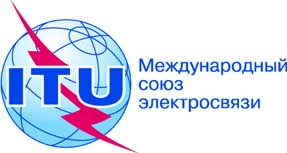 ПЛЕНАРНОЕ ЗАСЕДАНИЕДополнительный документ 1
к Документу 16(Add.19)-R10 октября 2019 годаОригинал: английскийОбщие предложения европейских странОбщие предложения европейских странПредложения для работы конференцииПредложения для работы конференцииПункт 7(A) повестки дняПункт 7(A) повестки дняПункты в ПриложенииA  –  ОБЩИЕ ХАРАКТЕРИСТИКИ СПУТНИКОВОЙ СЕТИ, ЗЕМНОЙ СТАНЦИИ ИЛИ РАДИОАСТРОНОМИЧЕСКОЙ СТАНЦИИПредварительная публикация 
информации о геостационарной спутниковой сетиПредварительная публикация 
информации о негеостационарной спутниковой сети, подлежащей координации согласно 
разделу II Статьи 9Предварительная публикация 
информации о негеостационарной спутниковой сети, не подлежащей координации согласно 
разделу II Статьи 9Заявление или координация геостационарной спутниковой сети (включая функции космической эксплуатации согласно Статье 2А Приложений 30 и 30А)Заявление или координация негеостационарной спутниковой сетиЗаявление или координация земной станции (включая заявление согласно Приложениям 30А и 30В)Заявка для спутниковой сети радиовещательной спутниковой службы 
согласно Приложению 30 (Статьи 4 и 5)Заявка для спутниковой сети 
(фидерная линия) согласно 
Приложению 30А (Статьи 4 и 5)Заявка для спутниковой сети фиксированной спутниковой службы согласно Приложению 30В (Статьи 6 и 8)Пункты в ПриложенииРадиоастрономия.........A.19СООТВЕТСТВИЕ § 6.26 СТАТЬИ 6 ПРИЛОЖЕНИЯ 30ВA.19A.19.aобязательство относительно того, что используемое присвоение не будет причинять неприемлемые помехи тем присвоениям, в отношении которых согласие еще необходимо получить, и не будет требовать от них защиты +A.19.aA.19.aТребуется, если заявка представлена в соответствии с § 6.25 Статьи 6 Приложения 30В+A.19.aПолосы (ГГц)Службы космической радиосвязиСлужбы космической радиосвязиСлужбы космической радиосвязиПолосы (ГГц)Район 1Район 2Район 310,70−11,70ФИКСИРОВАННАЯ СПУТНИКОВАЯ 
(космос-Земля)ФИКСИРОВАННАЯ СПУТНИКОВАЯ
(Земля-космос)ФИКСИРОВАННАЯ СПУТНИКОВАЯ (космос-Земля)ФИКСИРОВАННАЯ СПУТНИКОВАЯ (космос-Земля)11,70−12,50ФИКСИРОВАННАЯ СПУТНИКОВАЯ (космос-Земля)ФИКСИРОВАННАЯ СПУТНИКОВАЯ (космос-Земля)ФИКСИРОВАННАЯ СПУТНИКОВАЯ (космос-Земля)12,50−12,70ФИКСИРОВАННАЯ СПУТНИКОВАЯ 
(космос-Земля)ФИКСИРОВАННАЯ СПУТНИКОВАЯ 
(Земля-космос)ФИКСИРОВАННАЯ СПУТНИКОВАЯ 
(космос-Земля)РАДИОВЕЩАТЕЛЬНАЯ СПУТНИКОВАЯФИКСИРОВАННАЯ СПУТНИКОВАЯ 
(космос-Земля)12,7−12,75ФИКСИРОВАННАЯ СПУТНИКОВАЯ 
(космос-Земля)ФИКСИРОВАННАЯ СПУТНИКОВАЯ 
(Земля-космос)ФИКСИРОВАННАЯ СПУТНИКОВАЯ (Земля-космос)РАДИОВЕЩАТЕЛЬНАЯ СПУТНИКОВАЯ ФИКСИРОВАННАЯ СПУТНИКОВАЯ 
(космос-Земля)12,75−13,25ФИКСИРОВАННАЯ СПУТНИКОВАЯ (Земля-космос)ФИКСИРОВАННАЯ СПУТНИКОВАЯ (Земля-космос)ФИКСИРОВАННАЯ СПУТНИКОВАЯ (Земля-космос)13,75−14,80ФИКСИРОВАННАЯ СПУТНИКОВАЯ (Земля-космос)ФИКСИРОВАННАЯ СПУТНИКОВАЯ (Земля-космос)ФИКСИРОВАННАЯ СПУТНИКОВАЯ (Земля-космос)15,43−15,63ФИКСИРОВАННАЯ СПУТНИКОВАЯ (Земля-космос)ФИКСИРОВАННАЯ СПУТНИКОВАЯ (Земля-космос)ФИКСИРОВАННАЯ СПУТНИКОВАЯ (Земля-космос)17,30−17,70ФИКСИРОВАННАЯ СПУТНИКОВАЯ 
(космос-Земля)ФИКСИРОВАННАЯ СПУТНИКОВАЯ 
(Земля-космос)НетФИКСИРОВАННАЯ 
СПУТНИКОВАЯ 
(Земля-космос)17,70−17,80ФИКСИРОВАННАЯ СПУТНИКОВАЯ 
(космос-Земля)ФИКСИРОВАННАЯ СПУТНИКОВАЯ 
(Земля-космос)ФИКСИРОВАННАЯ СПУТНИКОВАЯ 
(космос-Земля)ФИКСИРОВАННАЯ 
СПУТНИКОВАЯ 
(космос-Земля)ФИКСИРОВАННАЯ 
СПУТНИКОВАЯ 
(Земля-космос)17,80−18,10ФИКСИРОВАННАЯ СПУТНИКОВАЯ (космос-Земля)ФИКСИРОВАННАЯ СПУТНИКОВАЯ (Земля-космос)ФИКСИРОВАННАЯ СПУТНИКОВАЯ (космос-Земля)ФИКСИРОВАННАЯ СПУТНИКОВАЯ (Земля-космос)ФИКСИРОВАННАЯ СПУТНИКОВАЯ (космос-Земля)ФИКСИРОВАННАЯ СПУТНИКОВАЯ (Земля-космос)18,10−19,30ФИКСИРОВАННАЯ СПУТНИКОВАЯ (космос-Земля)ФИКСИРОВАННАЯ СПУТНИКОВАЯ (космос-Земля)ФИКСИРОВАННАЯ СПУТНИКОВАЯ (космос-Земля)19,30−19,60ФИКСИРОВАННАЯ СПУТНИКОВАЯ (космос-Земля) (Земля-космос)ФИКСИРОВАННАЯ СПУТНИКОВАЯ (космос-Земля) (Земля-космос)ФИКСИРОВАННАЯ СПУТНИКОВАЯ (космос-Земля) (Земля-космос)19,60−19,70ФИКСИРОВАННАЯ СПУТНИКОВАЯ (космос-Земля) (Земля-космос)ФИКСИРОВАННАЯ СПУТНИКОВАЯ (космос-Земля) (Земля-космос)ФИКСИРОВАННАЯ СПУТНИКОВАЯ (космос-Земля) (Земля-космос)19,70−20,10ФИКСИРОВАННАЯ СПУТНИКОВАЯ 
(космос-Земля)ФИКСИРОВАННАЯ 
СПУТНИКОВАЯ 
(космос-Земля)ПОДВИЖНАЯ СПУТНИКОВАЯ 
(космос-Земля)ФИКСИРОВАННАЯ 
СПУТНИКОВАЯ 
(космос-Земля)20,10−20,20ФИКСИРОВАННАЯ СПУТНИКОВАЯ (космос-Земля)ПОДВИЖНАЯ СПУТНИКОВАЯ (космос-Земля)ФИКСИРОВАННАЯ СПУТНИКОВАЯ (космос-Земля)ПОДВИЖНАЯ СПУТНИКОВАЯ (космос-Земля)ФИКСИРОВАННАЯ СПУТНИКОВАЯ (космос-Земля)ПОДВИЖНАЯ СПУТНИКОВАЯ (космос-Земля)21,40−22,00РАДИОВЕЩАТЕЛЬНАЯ СПУТНИКОВАЯРАДИОВЕЩАТЕЛЬНАЯ СПУТНИКОВАЯ24,65−24,75ФИКСИРОВАННАЯ СПУТНИКОВАЯ (Земля-космос)ФИКСИРОВАННАЯ СПУТНИКОВАЯ (Земля-космос)24,75−25,25ФИКСИРОВАННАЯ СПУТНИКОВАЯ (Земля-космос)ФИКСИРОВАННАЯ СПУТНИКОВАЯ (Земля-космос)ФИКСИРОВАННАЯ СПУТНИКОВАЯ (Земля-космос)27,00−27,50ФИКСИРОВАННАЯ СПУТНИКОВАЯ (Земля-космос)ФИКСИРОВАННАЯ СПУТНИКОВАЯ (Земля-космос)27,50−29,50ФИКСИРОВАННАЯ СПУТНИКОВАЯ (Земля-космос)ФИКСИРОВАННАЯ СПУТНИКОВАЯ (Земля-космос)ФИКСИРОВАННАЯ СПУТНИКОВАЯ (Земля-космос)29,50−29,90ФИКСИРОВАННАЯ СПУТНИКОВАЯ 
(Земля-космос)ФИКСИРОВАННАЯ СПУТНИКОВАЯ 
(Земля-космос)ПОДВИЖНАЯ СПУТНИКОВАЯ 
(Земля-космос)ФИКСИРОВАННАЯ СПУТНИКОВАЯ 
(Земля-космос)29,90−30,00ФИКСИРОВАННАЯ СПУТНИКОВАЯ (Земля-космос)ПОДВИЖНАЯ СПУТНИКОВАЯ (Земля-космос)ФИКСИРОВАННАЯ СПУТНИКОВАЯ (Земля-космос)ПОДВИЖНАЯ СПУТНИКОВАЯ (Земля-космос)ФИКСИРОВАННАЯ СПУТНИКОВАЯ (Земля-космос)ПОДВИЖНАЯ СПУТНИКОВАЯ (Земля-космос)37,50−38,00ФИКСИРОВАННАЯ СПУТНИКОВАЯ (космос-Земля)ФИКСИРОВАННАЯ СПУТНИКОВАЯ (космос-Земля)ФИКСИРОВАННАЯ СПУТНИКОВАЯ (космос-Земля)38,00−39,50ФИКСИРОВАННАЯ СПУТНИКОВАЯ (космос-Земля)ФИКСИРОВАННАЯ СПУТНИКОВАЯ (космос-Земля)ФИКСИРОВАННАЯ СПУТНИКОВАЯ (космос-Земля)39,50−40,50ФИКСИРОВАННАЯ СПУТНИКОВАЯ (космос-Земля)ПОДВИЖНАЯ СПУТНИКОВАЯ (космос-Земля)ФИКСИРОВАННАЯ СПУТНИКОВАЯ (космос-Земля)ПОДВИЖНАЯ СПУТНИКОВАЯ (космос-Земля)ФИКСИРОВАННАЯ СПУТНИКОВАЯ (космос-Земля)ПОДВИЖНАЯ СПУТНИКОВАЯ (космос-Земля)40,50−42,50ФИКСИРОВАННАЯ СПУТНИКОВАЯ (космос-Земля)РАДИОВЕЩАТЕЛЬНАЯ СПУТНИКОВАЯФИКСИРОВАННАЯ СПУТНИКОВАЯ (космос-Земля)РАДИОВЕЩАТЕЛЬНАЯ СПУТНИКОВАЯФИКСИРОВАННАЯ СПУТНИКОВАЯ (космос-Земля)РАДИОВЕЩАТЕЛЬНАЯ СПУТНИКОВАЯ47,20−50,20ФИКСИРОВАННАЯ СПУТНИКОВАЯ (Земля-космос)ФИКСИРОВАННАЯ СПУТНИКОВАЯ (Земля-космос)ФИКСИРОВАННАЯ СПУТНИКОВАЯ (Земля-космос)50,40−51,40ФИКСИРОВАННАЯ СПУТНИКОВАЯ (Земля-космос)ФИКСИРОВАННАЯ СПУТНИКОВАЯ (Земля-космос)ФИКСИРОВАННАЯ СПУТНИКОВАЯ (Земля-космос)